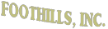 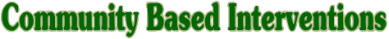 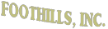 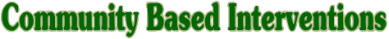 REFERRAL FORM80 Rolling Hills Blvd Monticello, KY 42633                                                                     132 Foothills Avenue Albany, KY 42602Phone: 606-343-0216  Fax: 606-343-0224			                          Phone: 606-387-0567   Fax: 606-387-8783CBIReferrals@cbiky.org 
Please fill out this form and either bring, e-mail, or fax to our office.Client Information          
              Client’s Name: __________________________________________________________   Age: ____________________________
Client’s DOB: ____________   Clients SS#: ________________________________   Phone: _____________________________

Address: _________________________________________________________________________________________________
Parent (Guardian) Name (if minor): ____________________________________________________________________________   
Insurance:   Yes / No      Name of Insurance Carrier (if known) _______________________________________________________  
Client Email (if known):______________________________________________________________________________________  Referral Source Information 
                                                                         Referred by: _________________________________________________     Date: ___________________
Title/Agency: _______________________________________ Phone: _______________  Email: _____________________________
Reason(s) for Referral (check all that apply)
Brief Description of Problem: _______________________________________________________________________________________________________________________________________________________________________________________________________________________To Be Completed by CBI Employee
Staff receiving referral: ______________________________________                Date staff responded to referral: ____________________________   Comments/ActionTaken:___________________________________________________________________________________________________________________________________________________________________________________________________________________________________________________________________________________________________________________________________________________
Date Intake Scheduled: _________________________ 		                                Therapist: _______________________________________

□ Substance Abuse					□ Mental Health□ Parenting □ Anger Management □ Intensive Outpatient Program (IOP)□ Family Therapy□ DUI Services□ Behavior Issues□ Case Management□ Medication Assisted Treatment (MAT) □ Drug Testing□ Other: ____________________